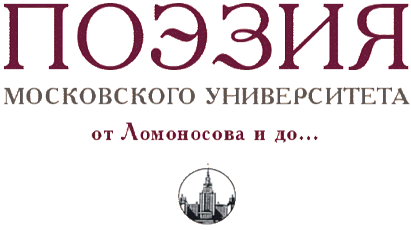 Программа презентации7-й и 8-й книг из серии “Поэзия Московского университета: от Ломоносова и до...”Лаборатория автоматизированных лексикографических систем НИВЦ МГУ им. М.В. ЛомоносоваЧетверг, 16 июня 2016 г.Начало в 16:00I. Выступления. Ведущие О.А. Казакевич, А.В. РафаеваО.А. Казакевич. Новые книги антологии «Поэзия Московского университета…», составленные Н.Н. Перцовой (еще одно посмертное издание)А.В. Уланова. 7-й и 8-й тома «Поэзии Московского университета…»: от замысла к воплощениюА.В. Рафаева. Перспективы развития проекта «Поэзия Московского университета…»Выступления авторов и гостей (В.М. Алпатова, В.З. Демьянкова, Ю.Б. Орлицкого, В.Н. Терехиной и др.)II. Демонстрация видеозаписейIII. Неофициальная часть: фуршет